PROJEKTSLATVIJAS REPUBLIKAS MINISTRU KABINETS2017.gada _______________	Noteikumi Nr.___Rīgā	(prot. Nr.____.§)                                                                                                                                                                         Grozījumi Ministru kabineta 2015. gada 29. septembra noteikumos Nr. 542 “Kārtība, kādā pieprasa un saņem Aizsardzības ministrijas atļauju būvēt, ierīkot un izvietot konkrētu militāro lidlauku un militārās aviācijas poligonu darbības drošībai potenciāli bīstamus objektus un veic to uzskaiti”Izdoti saskaņā ar likuma „Par aviāciju”113.2 panta otro un trešo daļu,  113.3 panta otro un trešo daļu	 Izdarīt 2015. gada 29. septembra noteikumos Nr. 542 “Kārtība, kādā pieprasa un saņem Aizsardzības ministrijas atļauju būvēt, ierīkot un izvietot konkrētu militāro lidlauku un militārās aviācijas poligonu darbības drošībai potenciāli bīstamus objektus un veic to uzskaiti” (Latvijas Vēstnesis, 2015, 192.nr.) šādus grozījumus:1. Izteikt noteikumu 1.pielikuma 3.punktu šādā redakcijā:	“3. Lielvārdes militārā lidlauka zona potenciāli bīstamiem objektiem, kuri veicina vai var veicināt putnu masveidīgu pulcēšanos (pastāvīgs barības avots un ligzdošanas vietas), ir šāda:2. Papildināt noteikumu 1.pielikuma ar 4.punktu šādā redakcijā: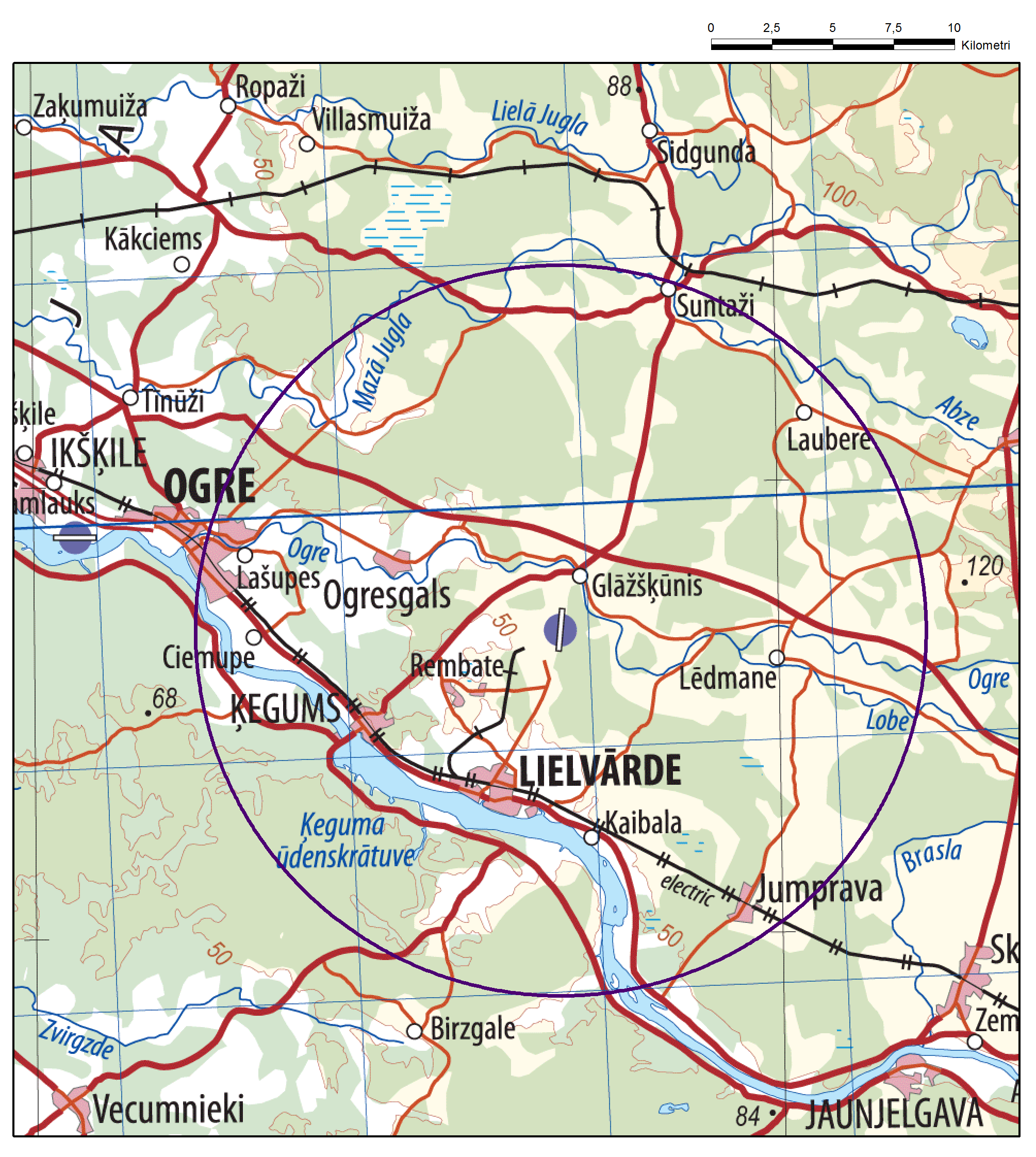 “4. Lielvārdes militārā lidlauka zona potenciāli bīstamiem objektiem, kuru augstums virs to atrašanās vietas reljefa sasniedz 100 metrus un vairāk, kas atradīsies militāro gaisa kuģu pacelšanās vai nosēšanās sektorā un kuri neatradīsies šī pielikuma 2. punktā minētajā vietā – 15 kilometru attālumā no skrejceļa tuvākā sliekšņa: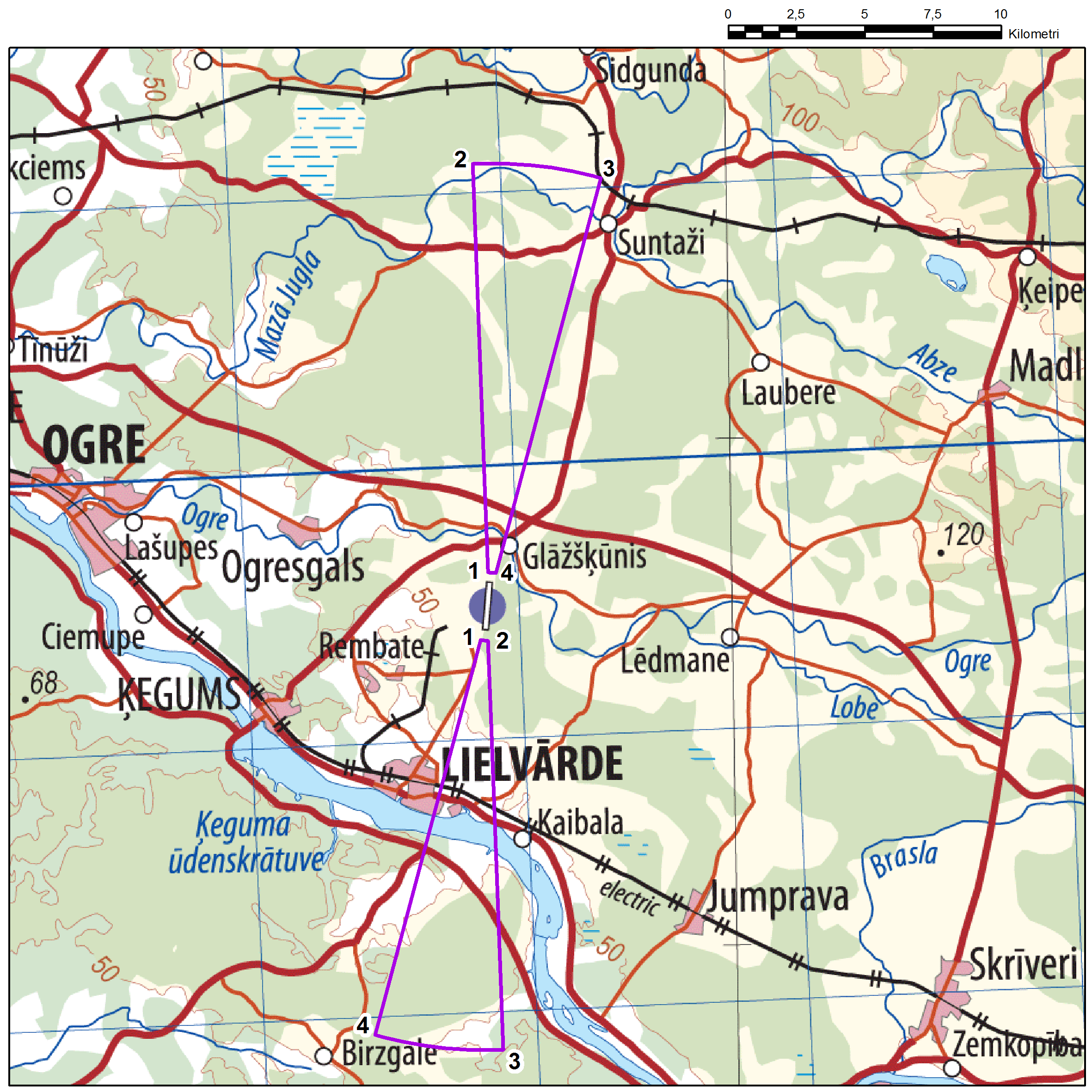 3. Papildināt noteikumus 14.punktu šādā redakcijā:“14. Šo noteikumu 1.pielikuma 3. un 4.punktā noteiktais regulējums neattiecas uz tādām esošām vai paredzētām būvēm, kuru būvniecībai līdz 2018.gada 31.decembrim ir izdota būvatļauja vai akcepta būvniecības ieceres.”.Ministru prezidents						M.KučinskisAizsardzības ministrs						R.Bergmanis Iesniedzējs:aizsardzības ministrs						R. BergmanisVīza:valsts sekretārs							J. Garisons18.10.2017.221Edgars SvarenieksTālr. 67335029, fakss 67335037E-pasts: edgars.svarenieks@mod.gov.lvN.p.k.AprakstsLKS-92 TMLKS-92 TMN.p.k.Aprakstsx koordinātay koordināta1Riņķa līnijas loks ar rādiusu 15 km, centrs militārā lidlauka kontrolpunktā293115,54552177,42Ziemeļu sektorsZiemeļu sektorsZiemeļu sektorsDienvidu sektorsDienvidu sektorsDienvidu sektorsN.p.k.LKS-92 TMLKS-92 TMN.p.k.LKS-92 TMLKS-92 TMN.p.k.x koordinātay koordinātaN.p.k.x koordinātay koordināta1294374,29552176,261291888,76551898,242309328,07551615,902291857,40552178,54Riņķa līnijas loks ar rādiusu 15 km,centrs militārā lidlauka skrejceļa ziemeļu sliekšņa viduspunktā:x=294357,73; y=552316,42Riņķa līnijas loks ar rādiusu 15 km,centrs militārā lidlauka skrejceļa ziemeļu sliekšņa viduspunktā:x=294357,73; y=552316,42Riņķa līnijas loks ar rādiusu 15 km,centrs militārā lidlauka skrejceļa ziemeļu sliekšņa viduspunktā:x=294357,73; y=552316,423276903,01552738,92Riņķa līnijas loks ar rādiusu 15 km,centrs militārā lidlauka skrejceļa ziemeļu sliekšņa viduspunktā:x=294357,73; y=552316,42Riņķa līnijas loks ar rādiusu 15 km,centrs militārā lidlauka skrejceļa ziemeļu sliekšņa viduspunktā:x=294357,73; y=552316,42Riņķa līnijas loks ar rādiusu 15 km,centrs militārā lidlauka skrejceļa ziemeļu sliekšņa viduspunktā:x=294357,73; y=552316,42Riņķa līnijas loks ar rādiusu 15 km,centrs militārā lidlauka skrejceļa dienvidu sliekšņa viduspunktā:x=291873,24; y=552038,41Riņķa līnijas loks ar rādiusu 15 km,centrs militārā lidlauka skrejceļa dienvidu sliekšņa viduspunktā:x=291873,24; y=552038,41Riņķa līnijas loks ar rādiusu 15 km,centrs militārā lidlauka skrejceļa dienvidu sliekšņa viduspunktā:x=291873,24; y=552038,413308801,79556308,174277428,97548046,604294342,90552456,77